РУКОВОДСТВО ПОЛЬЗОВАТЕЛЯ P35iОб устройстве· Сверхдальний двухлучевой лазерный фонарь LEP· Оснащен системой освещения с двумя линзами для обеспечения максимальной мощности в 3000 люмен· Задействует лампу LEP первого класса с максимальной мощностью в 410 люмен· Также задействуются 6 светодиодов CREE XP-G3 с максимальной мощностью в 3000 люмен· Пиковая интенсивность луча равна 678 000 кд, а максимальная его дальность - 1650 метрам· Питается от аккумулятора 21700 i, также совместим и с аккумуляторами CR123, время работы при этом будет обеспечено до 60 часов· Многофункциональный OLED-дисплей в режиме реального времени отображает яркость, дальность луча, заряд аккумулятора, время работы и т. д.· Оснащен умной системой заряда литий-ионного аккумулятора с USB-C портом· Обладает высокоэффективной цепью постоянного тока· Встроен модуль расширенного регулирования температуры (ATR) (патент № ZL201510534543.6)· В комплекте идут литий-ионный аккумулятор NITECORE 21700i (NL2150HPi 5000 мАч) и дистанционный переключатель RSW2i (кабель)· Оптические линзы с двухсторонним покрытием, устойчивым к царапинам· Изготовлен из алюминиевого сплава с твердым анодированным покрытием военного класса HA III· Соответствует стандарту защиты от воды и пыли IP68 (возможно погружение в воду на глубину до 2 метров)· Ударопрочность обеспечивает защиту от падений с высоты до 1 метраРазмерыДлина: 186.9 мм (7.36 дюйма)Диаметр головной части: 65 мм (2.56 дюйма)Диаметр корпуса: 25.4 мм (1 дюйм)Диаметр задней части: 28 мм (1.10 дюйм)Вес: 296.6 г (10.46 унции)КомплектующиеПерезаряжаемый литий-ионный аккумулятор NITECORE 21700i (NL2150HPi 5,000 мАч), дистанционный переключатель RSW2i (кабель), кабель для заряда через USB-C порт, батарейный отсек для CR123, запасное уплотнительное кольцо, кобура для ношения фонаряСовместимые аккумуляторыP35i совместим только с аккумуляторами серии NITECORE 21700 i с выходной мощностью более 15 А и аккумуляторами CR123/RCR123.Примечание:НЕ пытайтесь использовать P35i для заряда CR123/RCR123.P35i НЕ совместим с обычными аккумуляторами плоским контактом и без защиты 21700.Технические характеристики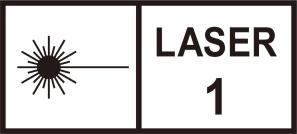 Максимальная мощность: <0,39 мВт при длине волны 440~455 нмПримечание: Приведенные данные получены в соответствии с международными стандартами тестирования фонарей ANSI/PLATO FL1-2019 с использованием 1 литий-ионного аккумулятора 21700 (5,000 мАч) в лабораторных условиях. Данные могут отличаться при эксплуатации устройства вследствие использования другого аккумулятора или иных условий окружающей среды. * Время работы турборежима тестировалось без регулирования температуры.* Доступность турборежима: уровень ТУРБО в 3000 люмен доступен только при использовании аккумулятора 21700 i с выходной мощностью более 15А. Турборежим, а также высокий уровень освещения при луче смешанного типа не доступны при использовании аккумуляторов CR123/RCR123.Инструкция по эксплуатацииУстановка аккумулятораВставьте аккумулятор(ы) так, как показано на иллюстрации, и закрутите, чтобы закрепить заднюю крышку.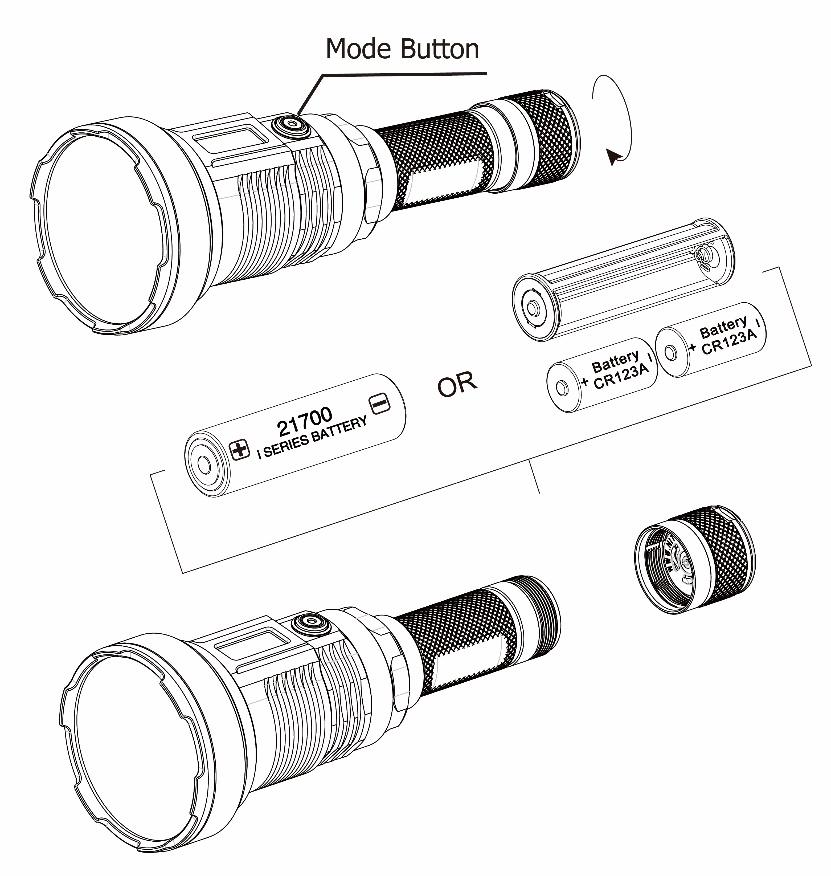 Предостережения:Убедитесь, что аккумулятор(ы) вставлен(ы) положительным концом к головной части фонаря. Изделие не будет работать, если аккумулятор(ы) вставлен(ы) неправильно.ВНИМАНИЕ! Возможно опасное излучение! Не смотреть на свет! Может быть опасно для глаз.При низком уровне заряда прекратите использование продукта и замените или перезарядите аккумулятор, чтобы предотвратить повреждение аккумулятора.Если продукт хранится в рюкзаке или не используется в течение длительного времени, извлеките все аккумуляторы, чтобы предотвратить случайную активацию или утечку аккумулятора.НЕ погружайте фонарь в жидкость, когда он сильно нагрет. Это может привести к непоправимому повреждению фонаря из-за разницы в давлении воздуха внутри и снаружи корпуса.Заряд аккумулятораP35i оснащен умной системой зарядки. Как отображено на иллюстрации, после установки аккумулятора и закручивания задней крышки используйте кабель USB для подключения внешнего источника питания (например, USB-адаптера или других зарядных устройств USB) к порту зарядки, чтобы начать заряжать аккумулятор.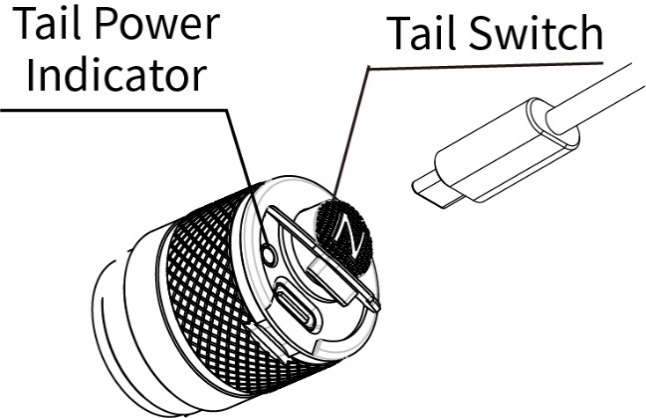 · Во время заряда аккумулятора индикатор мощности на задней части будет медленно мигать, сообщая таким образом пользователю о процессе зарядки.· Когда аккумулятор будет полностью заряжен, P35i остановит процесс заряда и индикатор на задней части начнет беспрерывно гореть, сообщая таким образом пользователю о том, что аккумулятор заряжен.· При наличии каких-либо проблем (например, если батарея сломана / вставлена неправильно) P35i прекратит процесс зарядки, и индикатор питания в задней части начнет быстро мигать, сообщая об этом пользователю.· Время зарядки литий-ионного аккумулятора 21700 (5000 мАч) составляет приблизительно 4 часа (при заряде через адаптер 5В / 2А)Мгновенное освещениеНаполовину нажмите и удерживайте задний переключатель, чтобы включить мгновенное освещение. Отпустите его, чтобы оно выключилось.Включение / ВыключениеВключение: при выключенном фонаре нажмите и удерживайте задний переключатель, пока не услышите щелчок, что будет означать его активацию.Выключение: при включённом фонаре нажмите и удерживайте задний переключатель, пока не услышите щелок, что будет означать его выключение.Быстрый доступ к турборежимуПри включенном фонаре нажмите и удерживайте кнопку режима (MODE) для быстрого доступа к турборежиму. Кратковременно нажмите кнопку MODE, чтобы вернуться к предыдущему уровню яркости, также он автоматически вернется к предыдущему уровню яркости, если в течение 30 секунд не выполняется никаких действий.Выбор пользовательского режимаP35i поддерживает 3 пользовательских режима: широкий луч, узкий луч и луч смешанного типа.Когда фонарь выключен, нажмите на задний переключатель, удерживая кнопку режима, чтобы переключаться между следующими режимами: узкий луч – широкий луч – луч смешанного типа. Отпустите переключатель, чтобы выбрать нужный режим.Примечание: P35i обладает функцией запоминания. При повторной активации он автоматически перейдет в режим, выбранный в последний раз.Широкий луч / Узкий лучУровни яркостиКогда фонарь включен, кратковременно нажимайте на кнопку режима, чтобы переключаться между следующими уровнями яркости: СВЕРХНИЗКИЙ — НИЗКИЙ — СРЕДНИЙ — ВЫСОКИЙ — ТУРБО.Луч смешанного типаУровни яркостиКогда фонарь включен, кратковременно нажимайте кнопку режима, чтобы переключаться между следующими уровнями яркости: НИЗКИЙ — СРЕДНИЙ — ВЫСОКИЙ — ПРЕДУСТАНОВКА.ПРЕДУСТАНОВКА (Настройка режима)Когда фонарь выключен, нажмите и удерживайте кнопку режима в течение 5 секунд, чтобы получить доступ к режиму ПРЕДУСТАНОВКИ.1. Настройка дальности луча: кратковременно нажимайте кнопку режима для переключения между следующими значениями: 350 м – 650 м – 900 м – 1200 м – 1650 м. Нажмите и удерживайте кнопку режима, чтобы выбрать нужную длину луча и перейти к настройке яркости.2. Настройка яркости: кратковременно нажимайте кнопку режима для переключения между следующими значениями: 10 люмен — 70 люмен — 300 люмен — 1000 люмен. Нажмите и удерживайте кнопку режима, чтобы выбрать нужный уровень яркости и выйти из режима настройки.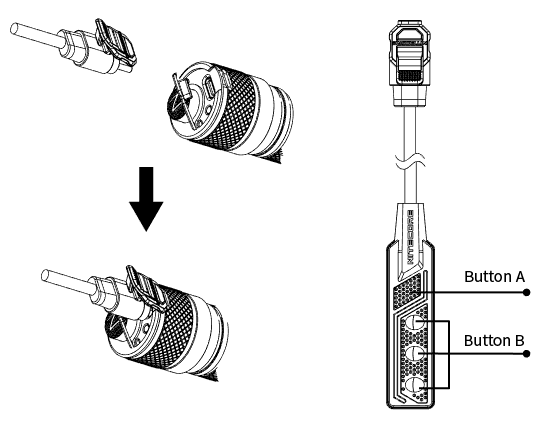 Дистанционный переключательКак показано на иллюстрации, подключите кабель от RSW2i к USB-порту и закрепите кабель на задней крышке.Тактическое мгновенное освещениеПри выключенном фонаре нажмите и удерживайте кнопку B, чтобы мгновенно его включить. Отпустите кнопку, чтобы его выключить.Включение / ВыключениеВключение: при выключенном фонаре кратковременно нажмите кнопку A, чтобы включить его.Выключение: при включенном фонаре кратковременно нажмите кнопку A, чтобы выключить его.Уровни яркостиПри включенном фонаре кратковременно нажимайте на кнопку B, чтобы переключаться между уровнями яркостиТехнология STROBE READY™При выключенном фонаре нажмите и удерживайте кнопку A, чтобы перейти в режим STROBE. Отпустите кнопку, чтобы из него выйти.При включенном фонаре нажмите и удерживайте кнопку A, чтобы перейти в режим STROBE. Отпустите кнопку, чтобы вернуться к выбранному в последний раз режимуOLED-дисплей, сообщающий текущие параметрыМногофункциональный OLED-дисплей может отображать люмены, метры, напряжение, время работы и многое другое в режиме реального времени. Экран автоматически отключается, если в течение 30 секунд не происходит никаких операций. После того, как экран погаснет, его можно снова активировать коротким нажатием кнопки режима.ATR (усовершенствованная технология регулирования температуры)Интегрированная технология ATR регулирует мощность P35i в соответствии с условиями работы и окружающей средой, чтобы поддерживать оптимальную производительность.ОбслуживаниеКаждые 6 месяцев уплотнительные кольца следует протирать чистой тканью с последующим нанесением тонкого слоя смазки на силиконовой основе. ПредостереженияВНИМАНИЕ! Возможно опасное излучение! Не смотрите на свет! Может быть опасен для ваших глаз.Храните фонарь в недоступном для детей месте. Использование продукта детьми должно быть только под наблюдением взрослых.НЕ светите фонарем на кожу слишком долго во избежание ожогов кожи.НЕ смотрите прямо в центральную точку источника света с близкого расстояния, чтобы не повредить глаза.Гарантийное обслуживаниеВся продукция NITECORE® обладает гарантией. Любой неисправный / дефектный продукт можно обменять на новый через местного дистрибьютора / дилера в течение 15 дней с момента покупки. Также любые дефектные / неисправные устройства NITECORE® могут быть отремонтированы бесплатно в течение 24 месяцев с момента покупки. По истечении 24 месяцев действует ограниченная гарантия, покрывающая стоимость работы и обслуживания, но не стоимость комплектующих или запасных частей.Гарантия аннулируется, если1. продукт(ы) разобраны, переделаны и/или модифицированы неуполномоченными лицами;2. продукт(ы) поврежден(ы) из-за неправильного использования.Для получения последней информации о продукции и ​​услугах NITECORE® свяжитесь с местным дистрибьютором NITECORE® или отправьте электронное письмо по адресу service@nitecore.com.※ Все изображения, тексты и утверждения, указанные в данном руководстве пользователя, предназначены только для справочных целей. В случае возникновения каких-либо расхождений между данным руководством и информацией, указанной на сайте www.nitecore.com, компания Sysmax Innovations Co., Ltd. оставляет за собой право интерпретировать и изменять содержание данного документа в любое время без предварительного уведомления. СТАНДАРТ FL1 Широкий лучШирокий лучШирокий лучШирокий лучШирокий лучУзкий лучУзкий лучУзкий лучУзкий лучУзкий лучЛуч смешанного типаЛуч смешанного типаЛуч смешанного типаСТАНДАРТ FL1 ТУРБОВЫСОКИЙСРЕДНИЙНИЗКИЙСВЕРХНИЗКИЙТУРБОВЫСОКИЙСРЕДНИЙНИЗКИЙСВЕРХНИЗКИЙВЫСОКИЙСРЕДНИЙНИЗКИЙ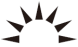 *3,000 люмен1,000 люмен300 люмен70 люмен10 люмен410 люмен200 люмен130 люмен65 люмен25 люмен3,000 люмен420 люмен130 люмен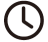 45 мин2 ч6 ч 45 мин28 ч60 ч2 ч 15 мин3 ч4 ч 30 мин8 ч12 ч45 мин2 ч 45 мин6 ч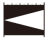 200 м120 м70 м35 м10 м1,650 м1,200 м900 м650 м350 м1,650 м900 м640 м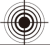 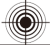 10,000 кд3,600 кд1,200 кд270 кд40 кд678,000 кд370,000 кд202,000 кд107,000 кд30,200 кд678,000 кд202,000 кд103,000 кд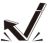 1 м (ударопрочность)1 м (ударопрочность)1 м (ударопрочность)1 м (ударопрочность)1 м (ударопрочность)1 м (ударопрочность)1 м (ударопрочность)1 м (ударопрочность)1 м (ударопрочность)1 м (ударопрочность)1 м (ударопрочность)1 м (ударопрочность)1 м (ударопрочность)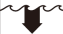 IP68, 2 м (водонепроницаемость и возможность погружения в воду)IP68, 2 м (водонепроницаемость и возможность погружения в воду)IP68, 2 м (водонепроницаемость и возможность погружения в воду)IP68, 2 м (водонепроницаемость и возможность погружения в воду)IP68, 2 м (водонепроницаемость и возможность погружения в воду)IP68, 2 м (водонепроницаемость и возможность погружения в воду)IP68, 2 м (водонепроницаемость и возможность погружения в воду)IP68, 2 м (водонепроницаемость и возможность погружения в воду)IP68, 2 м (водонепроницаемость и возможность погружения в воду)IP68, 2 м (водонепроницаемость и возможность погружения в воду)IP68, 2 м (водонепроницаемость и возможность погружения в воду)IP68, 2 м (водонепроницаемость и возможность погружения в воду)IP68, 2 м (водонепроницаемость и возможность погружения в воду)ГРУППА РИСКА 3ПРЕДОСТЕРЕЖЕНИЕ: Возможно опасное оптическое излучение, исходящее от данного устройства. Не смотрите на работающую лампу фонаря. Может быть вредно для глаз.